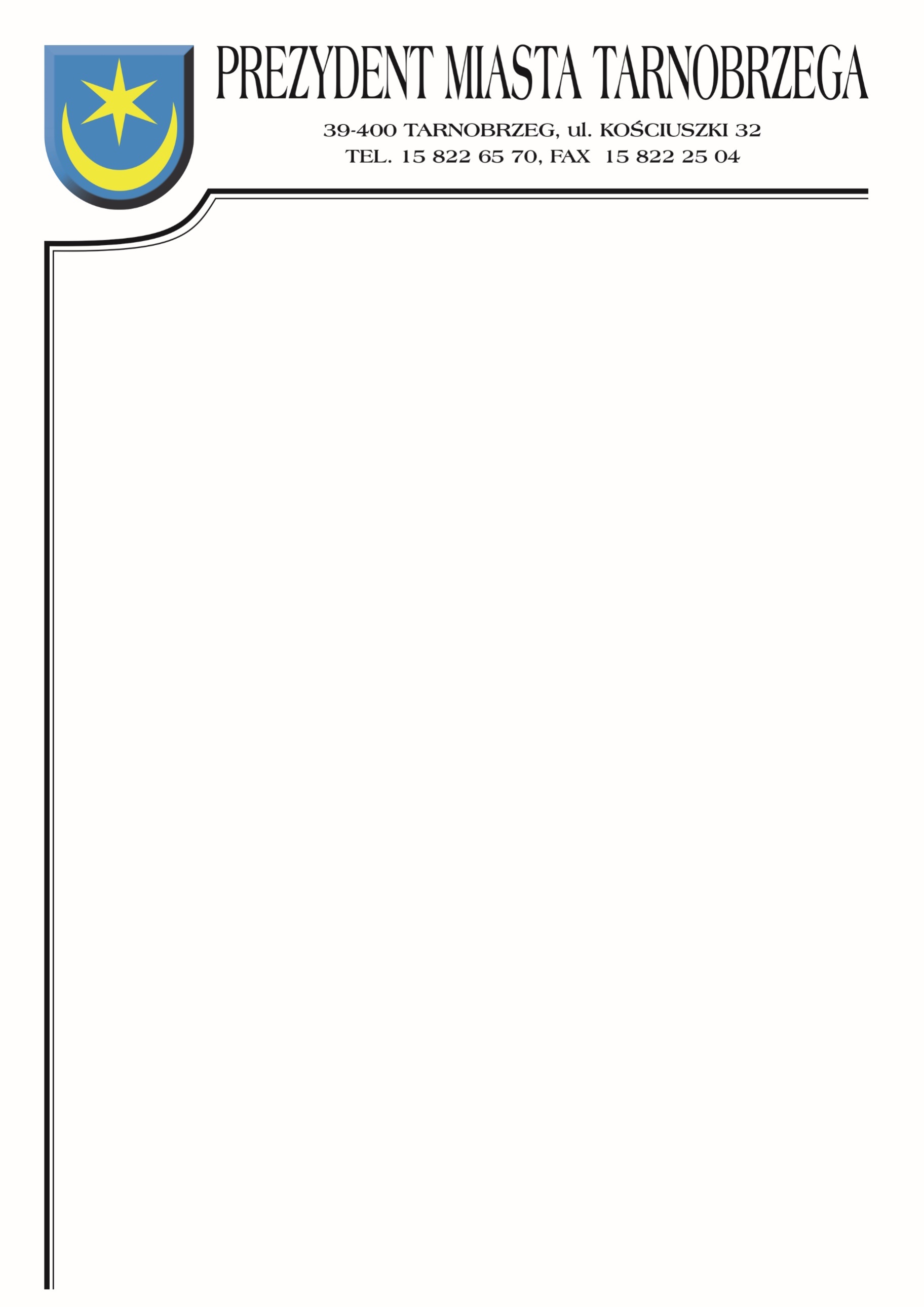 Znak sprawy: BZP-I.271.21.2022		                    Tarnobrzeg, dnia 05 września 2022r.ZAWIADOMIENIE O WYBORZE OFERTYdot. postępowania o udzielenie zamówienia na wykonanie zadania pn.: Przebudowa i zmiana sposobu użytkowania pomieszczeń pod trybuną stadionu przy Al. Niepodległości 2 
w Tarnobrzegu w ramach zadania: Budowa stadionu – Etap III.Działając na podstawie art. 253 ust. 2 ustawy z 11 września 2019 r. – Prawo zamówień publicznych (Dz.U. 2021, poz. 1129 ze zm.), Zamawiający informuje, że dokonał wyboru najkorzystniejszej oferty.Jako ofertę najkorzystniejszą uznano ofertę złożoną przez Wykonawcę:Przedsiębiorstwo Usługowo Handlowe SMART Sławomir TarachaDąbrowa Rzeczycka 16837-455 Radomyśl nad SanemCena brutto wykonania: 428 203,01 złWybrana oferta spełnia wszystkie wymogi określone w specyfikacji warunków zamówienia i uzyskała największą liczbę punktów na podstawie kryteriów oceny ofert zastosowanych w tym postępowaniu.Zgodnie ze specyfikacją warunków zamówienia kryteriami, jakim kierował się Zamawiający przy wyborze oferty najkorzystniejszej były: cena brutto wykonania zamówienia 60%, długość gwarancji i rękojmi 20%, termin realizacji zamówienia 20%. Zamawiający zgodnie ze wskazaną w specyfikacji formułą dokonał oceny punktowej złożonych ofert.W przedmiotowym postępowaniu ofertom przyznana została następująca punktacja:Otrzymują:Przedsiębiorstwo Usługowo Handlowe SMART Sławomir Taracha Dąbrowa Rzeczycka 168 37-455 Radomyśl nad SanemREM-DOM Usługi Budowlane Stanisław Jamróz ul. Słoneczna 28 36-122 Dzikowiec a/aNumer ofertyNazwa (firma) i adres wykonawcyLiczba pkt.cenaLiczba pkt. długość okresu gwarancji i rękojmiLiczba pkt. termin realizacji zamówieniaLiczba pkt ogółem1Przedsiębiorstwo Usługowo Handlowe SMART Sławomir TarachaDąbrowa Rzeczycka 16837-455 Radomyśl nad Sanem6020201002REM-DOM Usługi Budowlane Stanisław Jamrózul. Słoneczna 2836-122 Dzikowiec52,54201082,54